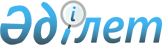 Об установлении ограничительных мероприятий на территории улицы К.Бердиеву в населенном пункте Боралдай сельского округа Боралдай
					
			Утративший силу
			
			
		
					Решение акима сельского округа Боралдай Байдибекского района Туркестанской области от 16 мая 2019 года № 34. Зарегистрировано Департаментом юстиции Туркестанской области 16 мая 2019 года № 5054. Утратило силу решением акима сельского округа Боралдай Байдибекского района Туркестанской области от 11 июля 2019 года № 46
      Сноска. Утратило силу решением акима сельского округа Боралдай Байдибекского района Туркестанской области от 11.07.2019 № 46 (вводится в действие со дня его первого официального опубликования).
      В соответствии с пунктом 2 статьи 35 Закона Республики Казахстан от 23 января 2001 года "О местном государственном управлении и самоуправлении в Республике Казахстан", с подпунктом 7) статьи 10-1 Закона Республики Казахстан от 10 июля 2002 года "О ветеринарии", на основании представления руководителя Байдибекской районной территориальной инспекции Туркестанской области территориальной инспекции Комитета ветеринарного контроля и надзора Министерства сельского хозяйства Республики Казахстан от 11 апреля 2019 года № 82 в целях ликвидации очагов заразных болезней животных аким Боралдайского сельского округа РЕШИЛ:
      1. В связи с заболеванием бешенства кошки укусившего жителя улицы К.Бердиева в населенном пункте Боралдай сельского округа Боралдай Шауенова Марата Жакыпбековича, установить ограничительные мероприятий на территории улицы К.Бердиева в населенном пункте Боралдай.
      2. Государственному учреждению "Аппарат акима селского округа Боралдай" в установленном законадательством Респулики Казахстан порядке обеспечить:
      1) государственную регистрацию настоящего решения в территориальном органе юстиции;
      2) в течение десяти календарных дней со дня государственной регистрации настоящего решения акимата направление его копии в бумажном и электронном виде на казахском и русском языках в Республиканское государственное предприятие на праве хозяйственного ведения "Республиканский центр правовой информации" для официального опубликования и включения в эталонный контрольны банк нормативных правовых актов Республики Казахстан;
      3) размещение настоящего решения на интернет-ресурсе акимата Байдибекского района после его официального опубликования.
      3. Настоящее решение вводится в действие со дня первого официального опубликования.
      4. Контроль за исполнением настоящего решения оставляю за собой.
					© 2012. РГП на ПХВ «Институт законодательства и правовой информации Республики Казахстан» Министерства юстиции Республики Казахстан
				
      Аким селского округа Боралдай

А. Токтамысов
